Муниципальное автономное дошкольное образовательное учреждение«Детский сад №8 «Белоснежка»Конспект совместной деятельности взрослого и ребенка в разновозрастной группе общеразвивающей направленности для детей 1-3 лет «Здравствуй, осень золотая!»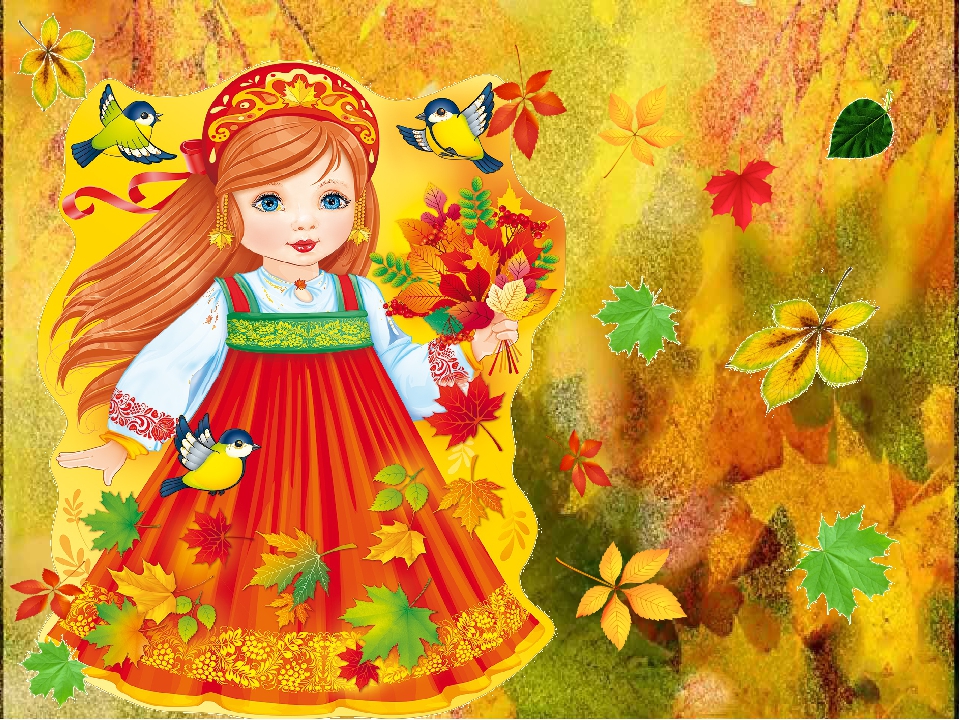                                     Подготовила: воспитатель                                                 Пушкарева Салтанат Амангельдиновнаг. Мегион 2022Цель: формирование  представлений у детей об окружающей природе, о сезонных изменениях в природе.Задачи:-образовательные: дать представление о времени года осень;-воспитательные: воспитывать бережное отношение к природе и эмоционально-положительное отношение к окружающему;-развивающие: развивать речевую активность, обогащать словарный запас. Развивать двигательную активность и игровые навыки.Ход совместной деятельностиДети под музыку заходят в группу, на полу лежат осенние листочки.Педагог: Ребята, давайте погуляем по нашей группе и представим, что мы с вами в осеннем лесу. Посмотрите, какие красивые осенние листья! Листопад, листопад, Листья под ноги летят!Желтые и красные,До чего прекрасные!Физкультминутка «Осенние листочки»Листопад! Листопад!Листья желтые летят,Кружатся красивые желтые листочки (дети кружатся вокруг себя)Полетели (имитация полета)Покружились (кружатся)И на землю опустились (присели)Дыхательная гимнастика «Дует ветерок»В группу входит Осень.Ребята, сегодня к нам в гости пришла необычная гостья. Её зовут Осень. Давайте с ней поздороваемся.Осень: Здравствуйте, ребята. Я очень рада, что сегодня пришла к вам в гости. Педагог: Посмотрите внимательно, какой у нее красивый наряд! А какого цвета у Осени платье? А что она держит в руках?Дети: Корзинку с листочками.Педагог: Правильно, она собрала для нас полную корзину красивых осенних листьев, которые осыпались с деревьев. Осень: Я готовилась к нашей встрече и принесла не только листочки, но и песни, танцы и игры. А теперь приглашаю всех ребят пуститься в пляс с листочками.Педагог: Замечательно. Наши дети очень любят танцевать.Дети танцуют под песню «Падают, падают листья».Осень: Молодцы ребята, мне очень понравилось с вами танцевать. Я  каждому из вас приготовила свой подарок - осенний листочек. Смотрите, какие они красивые! Педагог: Давайте поблагодарим Осень за листочки  (дети - «Спасибо!»). Мы сделаем из них букет и поставим в вазу. Осень: Я была рада вас всех видеть, но мне уже пора уходить. Увидимся в следующем году.Педагог: Давайте, ребята, попрощаемся с Осенью и скажем ей «До свидания!» (дети – «До свидания!»). До свидания, Осень, приходи к нам ещё.ИтогПедагог: Ребята, что же интересного мы узнали сегодня об Осени. Дети: Осенью листочки желтеют и опадают с деревьев. Осенью часто идут дожди, становится прохладно, меньше светит солнце, дует ветерок. Педагог: Все верно, молодцы ребята!